เอกสารประกอบการส่งคืนที่ราชพัสดุ1.หนังสือนำส่ง สพป.เลย เขต 32.แบบ ทบ.103.รายงานการประชุมคณะกรรมการสถานศึกษากรณีหมดความจำเป็นต้องใช้ที่ราชพัสดุ4.คำสั่งยุบ/ยกเลิกสถานศึกษา5.ผังบริเวณโรงเรียน 6.จัดทำ 2 ชุด     1   ชุด เก็บไว้โรงเรียน   1  ชุด ส่งสพป.เลย เขต 3ที่  ศธ ......................../..........                                                	โรงเรียน.........................................                 วันที่..............เดือน.................พ.ศ..........เรื่อง     ขอขึ้นทะเบียนสิ่งปลูกสร้างเรียน     ผู้อำนวยการสำนักงานเขตพื้นที่การศึกษาประถมศึกษาเลย เขต 3สิ่งที่ส่งมาด้วย	เอกสารประกอบการขอขึ้นทะเบียนสิ่งปลูกสร้าง		จำนวน  1  ชุด		ด้วยโรงเรียน........................................อำเภอ......................สังกัด สำนักงานเขตพื้นที่การศึกษาประถมศึกษาเลย เขต 3 มีความประสงค์จะขอขึ้นทะเบียนสิ่งปลูกสร้างของโรงเรียน  จำนวน ............รายการ  ตามรายละเอียดดังนี้		1.		2.		โรงเรียน..................................................ได้จัดส่งเอกสารประกอบการการขอขึ้นทะเบียนสิ่งปลูกสร้าง ต่อสำนักงานเขตพื้นที่การศึกษาประถมศึกษาเลย เขต 3 เพื่อจะได้ขอขึ้นทะเบียนสิ่งปลูกสร้างกับ ธนารักษ์พื้นที่เลย ต่อไป		จึงเรียนมาเพื่อโปรดพิจารณาดำเนินการ                     ขอแสดงความนับถือ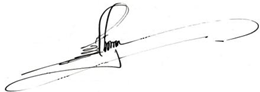 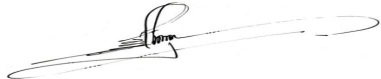 โรงเรียน............................................โทร....................................................